………………………………….miejscowość, data.....................................................................................imię i nazwisko / nazwa inwestora/ ......................................................................................Adres		.....................................................................................Nr telefonu(*)(*)dane podawane dobrowolnie.....................................................................................imię i nazwisko pełnomocnika ......................................................................................Adres		.....................................................................................Nr telefonu(*)(*)dane podawane dobrowolnie							Burmistrz Miasta i Gmin Skalbmierz 								             ul. T. Kościuszki  1										             28-530 Skalbmierz WNIOSEKO WYDANIE DECYZJI O ŚRODOWISKOWYCH UWARUNKOWANIACHdla przedsięwzięcia pn :  ..............................................................................................................................................................................................................................................................................................................                                                                             (nazwa przedsięwzięcia)realizowanego na działce/kach nr ewid.: ............................. w obrębie: .....................................Przedsięwzięcie, zgodnie z § .......... ust. ............ pkt.  ......  rozporządzenia Rady Ministrów 
z dnia 10 wrzesśnia 2019 r. w sprawie przedsięwzięć mogących znacząco oddziaływać 
na środowisko (Dz. U. z 2019 r. poz. 1839) kwalifikuje się jako przedsięwzięcie mogące znacząco oddziaływać na środowisko, dla którego sporządzenie raportu o oddziaływaniu na środowisko jest wymagane / może być wymagane**Decyzja o środowiskowych uwarunkowaniach zgody na realizację przedsięwzięcia
 będzie  niezbędna do uzyskania decyzji***
 .............................................................................................................................................................................................................                                                                                                       podpis wnioskodawcyZałączniki obowiązkowe:(art. 74 ust.1   ustawy dnia 3 października 2008r  o udostępnianiu informacji o środowisku i jego ochronie, udziale społeczeństwa w ochronie środowiska oraz o ocenach oddziaływania na środowisko 
(t.j. Dz. U. z 2021 r. poz. 2373 z późn. zm.)),w przypadku przedsięwzięć mogących zawsze znacząco oddziaływać na środowisko — raport o oddziaływaniu przedsięwzięcia na środowisko, a w przypadku gdy wnioskodawca wystąpił o ustalenie zakresu raportu w trybie art. 69 ustawy ooś — kartę informacyjną przedsięwzięcia; Raport o oddziaływaniu przedsięwzięcia na środowisko przedkłada się w formie pisemnej oraz na informatycznych nośnikach danych z ich zapisem w formie elektronicznej w liczbie odpowiednio po jednym egzemplarzu dla organu prowadzącego postępowanie oraz każdego organu opiniującego i uzgadniającego. (4 egz.)w przypadku przedsięwzięć mogących potencjalnie znacząco oddziaływać na środowisko — karta informacyjna przedsięwzięcia; kartę informacyjną przedsięwzięcia przedkłada się w formie pisemnej oraz na informatycznych nośnikach danych z ich zapisem w formie elektronicznej w liczbie odpowiednio po jednym egzemplarzu dla organu prowadzącego postępowanie oraz każdego organu opiniującego i uzgadniającego. (4 egz.)poświadczona przez właściwy organ kopię mapy ewidencyjnej, w postaci papierowej lub elektronicznej, obejmująca przewidywany teren, na którym będzie realizowane przedsięwzięcie, oraz przewidywany obszar, o którym mowa w art. 74 ust. 3a ustawy ooś; (4 egz.)mapa, w postaci papierowej oraz elektronicznej, w skali zapewniającej czytelność przedstawionych danych z zaznaczonym przewidywanym terenem, na którym będzie realizowane przedsięwzięcie, oraz z zaznaczonym przewidywanym obszarem, o którym mowa w ust. 3a ustawy ooś zdanie drugie, wraz z wyznaczoną odległością, o której mowa w ust. 3a pkt 1 ustawy ooś; w przypadku przedsięwzięć innych niż wymienione w pkt 4 mapę sporządza się na podkładzie wykonanym na podstawie kopii mapy ewidencyjnej, o której mowa w pkt 3 ustawy ooś; (4 egz.)wypis z rejestru gruntów lub inny dokument, w postaci papierowej lub elektronicznej, wydane przez organ prowadzący ewidencję gruntów i budynków, pozwalający na ustalenie stron postępowania, zawierający co najmniej numer działki ewidencyjnej oraz, o ile zostały ujawnione: numer jej księgi wieczystej, imię i nazwisko albo nazwę oraz adres podmiotu ewidencyjnego, obejmujący przewidywany teren, na którym będzie realizowane przedsięwzięcie, oraz obejmujący obszar, o którym mowa w ust. 3a zdanie drugie, z zastrzeżeniem ust. la ustawy ooś.w przypadku przedsięwzięć wymagających decyzji, o której mowa w art. 72 ust. 1 pkt 10 ustawy ooś, wykaz działek przewidzianych do prowadzenia prac przygotowawczych polegających na wycince drzew i krzewów, o ile prace takie przewidziane są do realizacji;analizę kosztów i korzyści, o której mowa w art. 10a ust. 1 ustawy z dnia 10 kwietnia 1997 r. - Prawo energetyczne (jeśli wymagane);dowód uiszczenia opłaty skarbowej w wysokości:205 zł - za wydanie decyzji o środowiskowych uwarunkowaniach17 zł - za pełnomocnictwo (w przypadku prowadzenia sprawy przez pełnomocnika inwestora) płatne z góry, na rachunek organu:Urząd Miasta i Gminy w  Skalbmierzunr rachunku w BS Proszowice O/Skalbmierz43 85970001 0030 0300 0358 0002KLAUZULA INFORMACYJNANa podstawie art. 13 Rozporządzenia Parlamentu Europejskiego i Rady (UE) 2016/679 z dnia 27 kwietnia 2016 r. w sprawie ochrony osób fizycznych w związku z przetwarzaniem danych osobowych i w sprawie swobodnego przepływu takich danych oraz uchylenia dyrektywy 95/46[WE (ogólne rozporządzenie o ochronie danych), publ. Dz. Urz. UE L Nr 1 19, s. I informujemy, iż:I. Administratorem Pani/Pana danych osobowych jest Gmina Skalbmierz reprezentowana przez Burmistrza Miasta i Gminy Skalbmierz (adres: T. Kościuszki 1, 28-530 Skalbmierz, 
tel. 41 352 90 85)2. W sprawach z zakresu ochrony danych osobowych mogą Państwo kontaktować się z Inspektorem Ochrony Danych pod adresem e-mail: inspektor@cbi24.pl.3. Dane osobowe będą przetwarzane w celu realizacji obowiązków prawnych ciążących na Administratorze.Dane osobowe będą przetwarzane przez okres niezbędny do realizacji ww. celu z uwzględnieniem okresów przechowywania określonych w przepisach odrębnych, w tym przepisów archiwalnych.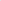 Podstawą prawną przetwarzania danych jest art. 6 ust. I lit. c) ww. Rozporządzenia.Dane osobowe nie będą przekazywane odbiorcom.Osoba, której dane dotyczą ma prawo do:-dostępu do treści swoich danych oraz możliwości ich poprawiania, sprostowania, ograniczenia przetwarzania oraz do przenoszenia swoich danych, a także - w przypadkach przewidzianych prawem prawo do usunięcia danych i prawo do wniesienia sprzeciwu wobec przetwarzania Państwa danych.-wniesienia skargi do organu nadzorczego w przypadku gdy przetwarzanie danych odbywa się z naruszeniem przepisów powyższego rozporządzenia tj. Prezesa Ochrony Danych Osobowych, ul. Stawki 2, 00-193 WarszawaPonadto informujemy, iż w związku z przetwarzaniem Pani/Pana danych osobowych nie podlega Pan/Pani decyzjom, które się opierają wyłącznie na zautomatyzowanym przetwarzaniu, w tym profilowaniu, o czym stanowi art. 22 ogólnego rozporządzenia o ochronie danych osobowych.…………………………………………….                                                                  ……………………………………………………Miejscowość i data                                                                                                            Czytelny podpis Wnioskodawcy/PełnomocnikaObjaśnienia:Decyzja o środowiskowych uwarunkowaniach będzie wydawana także dla inwestycji, których nie wymieniono 
w ww. rozporządzeniu, a które mogą negatywnie oddziaływać na siedliska i gatunki chronione w ramach Europejskiej Sieci Ekologicznej Natura 2000. W takim przypadku należy wskazać fakt oddziaływania na Naturę 2000.W przypadku przedsięwzięć wymienionych w § 2 ww. rozporządzenia należy wybrać pierwszą opcję: wymagane. Dla przedsięwzięć wymienionych w § 3 ww. rozporządzenia sporządzenie raportu może być wymagane.Należy wskazać rodzaj decyzji, o której mowa w art. 72 ust 1 cyt. wyżej ustawyKartę informacyjną przedsięwzięcia załącza się do wniosku dla przedsięwzięć z grupy II (tj. mogących potencjalnie znacząco oddziaływać na środowisko, wymienionych w § 3 ww. rozporządzenia).    Raport dołącza się do wniosku tylko dla przedsięwzięć z grupy I (tj. mogących zawsze znacząco oddziaływać na środowisko.Zgodnie z art. 74 ust. 3a zdanie drugie ustawy ooś za obszar oddziaływania planowanego przedsięwzięcia rozumie się:przewidywany teren, na którym będzie realizowane przedsięwzięcie, oraz obszar znajdujący się w odległości 100 m od granic tego terenu;działki, na których w wyniku realizacji, eksploatacji lub użytkowania przedsięwzięcia zostałyby przekroczone standardy jakości środowiska, lubdziałki znajdujące się w zasięgu znaczącego oddziaływania przedsięwzięcia, które może wprowadzić ograniczenia w zagospodarowaniu nieruchomości, zgodnie z jej aktualnym przeznaczeniem.Art. 74 ust. I pkt 4: w przypadku przedsięwzięć wymagających koncesji lub decyzji, o których mowa w art. 72 ust. pkt 4-5 4, prowadzonych w granicach przestrzeni niestanowiącej części składowej nieruchomości gruntowej, oraz przedsięwzięć dotyczących urządzeń piętrzących I, II i III klasy budowli, inwestycji w zakresie terminalu oraz strategicznej inwestycji w sektorze naftowym, zamiast kopii mapy ewidencyjnej - mapę przedstawiającą dane sytuacyjne i wysokościowe, sporządzoną w skali umożliwiającej szczegółowe przedstawienie przebiegu granic terenu, którego dotyczy wniosek, oraz obejmującą obszar, o którym mowa w art. 74 ust. 3a ustawy ooś zdanie drugie. Art. 72 ust I pkt 4-5: Wydanie decyzji o środowiskowych uwarunkowaniach następuje przed uzyskaniem:koncesji na poszukiwanie lub rozpoznawanie kompleksu podziemnego składowania dwutlenku węgla, koncesji na wydobywanie kopalin ze złóż, koncesji na podziemne bezzbiornikowe magazynowanie substancji, koncesji na podziemne składowanie odpadów oraz koncesji na podziemne składowanie dwutlenku węgla - udzielanych na podstawie ustawy z dnia 9 czerwca 201 1 r. - Prawo geologiczne i górnicze;4a)    decyzji zatwierdzającej plan ruchu dla wykonywania robót geologicznych związanych z poszukiwaniem i rozpoznawaniem złoża węglowodorów lub decyzji inwestycyjnej w celu wykonywania koncesji na poszukiwanie i rozpoznawanie złoża węglowodorów oraz wydobywanie węglowodorów ze złoża - wydawanych na podstawie ustawy z dnia 9 czerwca 201 1 r. - Prawo geologiczne i górnicze;          4b)           decyzji zatwierdzającej plan ruchu dla wykonywania robót geologicznych na podstawie koncesji na poszukiwanie lub rozpoznawanie złoża kopaliny - wydawanej na podstawie ustawy z dnia 9 czerwca
201 1 r. - Prawo geologiczne i górnicze;decyzji określającej szczegółowe warunki wydobywania kopaliny - wydawanej na podstawie ustawy z dnia 27 lipca 2001 r. o zmianie ustawy - Prawo geologiczne i górnicze;Wszystkie załączniki winny być złożone w czterech egzemplarzach